ST.JOSEPH’S COLLEGE (AUTONOMOUS); BANGALORE: 560027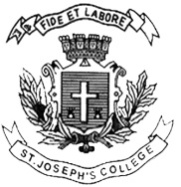 SEMESTER EXAMINATION: APRIL 2019B.A. INDUSTRIAL RELATIONS-VI SEMESTERIR 6215: Entrepreneurship DevelopmentSupplementary candidates only.Time: 2 ½ hours                                                                       			     Max.Marks: 70This paper contains ONE printed pages and three parts                                              SECTION-A      Answer any TEN questions:   					10 x 2 = 20 marksWhat is Business Plan?Define Entrepreneurship Development Programme.Who are Social Entrepreneurs?What is TQM?What is the meaning of Women Entrepreneurship in India?What is Business Ethics? Name any two leading Public Sector Banks of India.What is Entrepreneurship?What is Quality Control?Name any two types of Entrepreneurs according to Clarence Danhoff.Name any two leading Public Sector Industries located in Bangalore.Name any two products associated with TATA Group of companies.                                             SECTION-B      Answer any FOUR questions: 					4 x 5 = 20 marks Explain the differences between Entrepreneurs and Managers.What are the major problems faced by Indian Entrepreneurs after the Liberalization of Indian Economy?Write short notes on Business Plan and its importance.Give details of various business castes and business classes of India.What are the important characteristics and qualities of Entrepreneurs?Explain the benefits of Quality Control.                                              SECTION-C      Answer any TWO questions: 					2 x 15 = 30 marksWrite an essay on Women Entrepreneurship with special reference to India.Explain the views of Entrepreneurs as given by Peter Drucker and Joseph Schumpeter OR Give a detailed profile of any one world renowned Indian Entrepreneur.Write an essay on Human Resource Aspect and Socio-Cultural Aspect of a Business Plan with special reference to India.